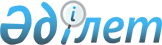 Қазақстан Республикасы Үкiметiнiң кейбiр шешiмдерiне өзгерістер мен толықтырулар енгізу туралыҚазақстан Республикасы Үкіметінің 2023 жылғы 11 мамырдағы № 361 қаулысы.
            ЗҚАИ-ның ескертпесі!
            Қолданысқа енгізілу тәртібін 2-тармақтан қараңыз
      Қазақстан Республикасының Үкіметі ҚАУЛЫ ЕТЕДІ:
      1. Қоса беріліп отырған Қазақстан Республикасы Үкіметінің кейбір шешімдеріне енгізілетін өзгерістер мен толықтырулар (бұдан әрі – өзгерістер мен толықтырулар) бекітілсін.
      2. Осы қаулы қол қойылған күнінен бастап қолданысқа енгізіледі, бұл ретте өзгерістер мен толықтырулардың 5-тармағының тоғызыншы және он бірінші абзацтары 2028 жылғы 1 қаңтарға дейін қолданылады. Қазақстан Республикасы Үкiметiнiң кейбiр шешiмдерiне енгізілетін өзгерістер мен толықтырулар
      1. "Қазақстан Республикасы Ауыл шаруашылығы министрлігінің кейбір мәселелері" туралы Қазақстан Республикасы Үкіметінің 2005 жылғы 6 сәуірдегі № 310 қаулысында:
      көрсетілген қаулымен бекітілген Қазақстан Республикасы Ауыл шаруашылығы министрлігі туралы ережеде:
      15-тармақ мынадай мазмұндағы 447-2) және 447-3) тармақшалармен толықтырылсын:
      "447-2) өзіндік ерекшелігі бар тауарларды бақылау саласындағы мемлекеттік саясатты іске асыруға қатысады;
      447-3) "Өзіндік ерекшелігі бар тауарларды бақылау туралы" Қазақстан Республикасының Заңында және Қазақстан Республикасының заңнамасында белгіленген құзыреті шегінде өзіндік ерекшелігі бар тауарларды бақылауды жүзеге асырады;".
      2. "Қазақстан Республикасы Ішкі істер министрлігінің мәселелері" туралы Қазақстан Республикасы Үкіметінің 2005 жылғы 22 маусымдағы № 607 қаулысында:
      көрсетілген қаулымен бекітілген Қазақстан Республикасы Ішкі істер министрлігі туралы ережеде:
      15-тармақта:
      198) тармақша мынадай редакцияда жазылсын:
      "198) заңды тұлғаларға өзіндік ерекшелігі бар тауарларды бақылауға жататын өнімнің (азаматтық пиротехникалық заттардың және олар қолданылып жасалған бұйымдардың) экспорты мен импортына лицензия алу үшін өтінішті келіседі;";
      мынадай мазмұндағы 198-1) және 198-2) тармақшалармен толықтырылсын:
      "198-1) өзіндік ерекшелігі бар тауарларды бақылау саласындағы мемлекеттік саясатты іске асыруға қатысады;
      198-2) "Өзіндік ерекшелігі бар тауарларды бақылау туралы" Қазақстан Республикасының Заңында және Қазақстан Республикасының заңнамасында белгіленген құзыреті шегінде өзіндік ерекшелігі бар тауарларды бақылауды жүзеге асырады;".
      3. "Қазақстан Республикасы Энергетика министрлігінің мәселелері" туралы Қазақстан Республикасы Үкіметінің 2014 жылғы 19 қыркүйектегі № 994 қаулысында:
      көрсетілген қаулымен бекітілген Қазақстан Республикасы Энергетика министрлігі туралы ережеде:
      15-тармақта:
      396) тармақша мынадай редакцияда жазылсын:
      "396) өзіндік ерекшелігі бар тауарларды бақылау саласындағы мемлекеттік реттеуді жүзеге асыратын уәкілетті органның ядролық және арнайы ядролық емес материалдардың, жабдықтардың, қондырғылардың, технологиялардың, иондандырушы сәулелену көздерінің, қосарлы қолданылатын (мақсаттағы) жабдықтардың және тиісті тауарлар мен технологиялардың, оларды шығаруға байланысты жұмыстардың, көрсетілетін қызметтердің экспортына және импортына лицензия беруін келіседі;";
      401) тармақша мынадай редакцияда жазылсын:
      "401) атом энергиясын пайдалану саласында өзіндік ерекшелігі бар тауарларды бақылауды жүзеге асырады;";
      мынадай мазмұндағы 401-1) және 401-2) тармақшалармен толықтырылсын:
      "401-1) өзіндік ерекшелігі бар тауарларды бақылау саласындағы мемлекеттік саясатты іске асыруға қатысады;
      401-2) "Өзіндік ерекшелігі бар тауарларды бақылау туралы" Қазақстан Республикасының Заңында және Қазақстан Республикасының заңнамасында белгіленген құзыреті шегінде өзіндік ерекшелігі бар тауарларды бақылауды жүзеге асырады;".
      4. "Қазақстан Республикасы Денсаулық сақтау және Ұлттық экономика министрліктерінің кейбір мәселелері туралы" Қазақстан Республикасы Үкіметінің 2017 жылғы 17 ақпандағы № 71 қаулысында:
      көрсетілген қаулымен бекітілген Қазақстан Республикасының Денсаулық сақтау министрлігі туралы ережеде:
      15-тармақ мынадай мазмұндағы 323-5) және 323-6) тармақшалармен толықтырылсын:
      "323-5) өзіндік ерекшелігі бар тауарларды бақылау саласындағы мемлекеттік саясатты іске асыруға қатысу;
      323-6) "Өзіндік ерекшелігі бар тауарларды бақылау туралы" Қазақстан Республикасының Заңында және Қазақстан Республикасының заңнамасында белгіленген құзыреті шегінде өзіндік ерекшелігі бар тауарларды бақылауды жүзеге асырады;".
      5. Күші жойылды - ҚР Үкіметінің 04.10.2023 № 862 қаулысымен.


      6. "Қазақстан Республикасының мемлекеттік басқару жүйесін одан әрі жетілдіру жөніндегі шаралар туралы" Қазақстан Республикасы Президентінің 2019 жылғы 17 маусымдағы № 24 Жарлығын іске асыру жөніндегі шаралар туралы" Қазақстан Республикасы Үкіметінің 2019 жылғы 12 шілдедегі № 501 қаулысында:
      көрсетілген қаулымен бекітілген Қазақстан Республикасының Цифрлық даму, инновациялар және аэроғарыш өнеркәсібі министрлігі туралы ережеде:
      мынадай мазмұндағы 297-1) және 297-2) тармақшалармен толықтырылсын:
      "297-1) өзіндік ерекшелігі бар тауарларды бақылау саласындағы мемлекеттік саясатты іске асыруға қатысу;
      297-2) "Өзіндік ерекшелігі бар тауарларды бақылау туралы" Қазақстан Республикасының Заңында және Қазақстан Республикасының заңнамасында белгіленген құзыреті шегінде өзіндік ерекшелігі бар тауарларды бақылауды жүзеге асыру;".
      7. "Қазақстан Республикасының Қорғаныс министрлігі туралы ережені бекіту және Қазақстан Республикасы Үкіметінің кейбір шешімдерінің күші жойылды деп тану туралы" Қазақстан Республикасы Үкіметінің 2022 жылғы 2 маусымдағы № 357 қаулысында:
      көрсетілген қаулымен бекітілген Қазақстан Республикасының Қорғаныс министрлігі туралы ережеде:
      мынадай мазмұндағы 263) және 264) тармақшаларымен толықтырылсын:
      "263) өзіндік ерекшелігі бар тауарларды бақылау саласындағы мемлекеттік саясатты іске асыруға қатысу;
      264) "Өзіндік ерекшелігі бар тауарларды бақылау туралы" Қазақстан Республикасының Заңында және Қазақстан Республикасының заңнамасында белгіленген құзыреті шегінде өзіндік ерекшелігі бар тауарларды бақылауды жүзеге асырады;".
      8. "Қазақстан Республикасы Ғылым және жоғары білім министрлігінің кейбір мәселелері туралы" Қазақстан Республикасы Үкіметінің 2022 жылғы 19 тамыздағы № 580 қаулысында:
      көрсетілген қаулымен бекітілген Қазақстан Республикасы Ғылым және жоғары білім министрлігі туралы ережеде:
      15-тармақ мынадай мазмұндағы 177-15) және 177-16) тармақшалармен толықтырылсын:
      "177-15) өзіндік ерекшелігі бар тауарларды бақылау саласындағы мемлекеттік саясатты іске асыруға қатысу;
      177-16) "Өзіндік ерекшелігі бар тауарларды бақылау туралы" Қазақстан Республикасының Заңында және Қазақстан Республикасының заңнамасында белгіленген құзыреті шегінде өзіндік ерекшелігі бар тауарларды бақылауды жүзеге асыру".
					© 2012. Қазақстан Республикасы Әділет министрлігінің «Қазақстан Республикасының Заңнама және құқықтық ақпарат институты» ШЖҚ РМК
				
      Қазақстан РеспубликасыныңПремьер-Министрі 

Ә. Смайылов
Қазақстан Республикасы
Үкіметінің
2023 жылғы 11 мамырдағы
№ 361 қаулысымен
бекітілген